Draft NIJ SpecificationThreat Levels and Associated Ammunition to Test Equipment Intended to Protect U.S. Law Enforcement Against Handguns and RiflesNational Institute of JusticeJanuary 2018IntroductionThis draft document specifies the threat levels and associated ammunition intended for use with voluntary National Institute of Justice (NIJ) Standards that specify a minimum performance requirement for equipment intended to protect U.S. law enforcement against handgun and rifle ammunition.  It defines ballistic threats identified by U.S. law enforcement as representative of prevalent threats in the United States.  Its primary purpose will be for use by the NIJ Compliance Testing Program (CTP) for testing and evaluation of ballistic-resistant body armor for certification by NIJ.  It will be used by both ballistics laboratories that test body armor and body armor manufacturers participating in the NIJ CTP.  This standard will be included in the Personal Body Armor scope of accreditation used by the National Voluntary Laboratory Accreditation Program (NVLAP) to accredit ballistics laboratories.The final version of this document is anticipated to be published in late 2018 as a companion to NIJ Standard 0101.07, which will revise NIJ Standard 0101.06, Ballistic Resistance of Body Armor, published in 2008. This draft ballistic test threats document is incorporated by reference into the draft version of NIJ Standard 0101.07, which specifies minimum performance requirements and test methods for the ballistic resistance of body armor used by U.S. law enforcement that is intended to protect the torso against handgun and rifle ammunition.  A standalone threats specification may also enable testing of a variety of ballistic-resistant equipment, not just ballistic-resistant body armor, against contemporary U.S. law enforcement threats.Threat level nomenclature has been revised from NIJ Standard 0101.06 to be more descriptive of threats and to reduce confusion among law enforcement end users of body armor.  Level II and level IIIA have been replaced with “HG1” and “HG2,” respectively, to represent handgun (HG) threats.  Level III and level IV have been revised to three levels representing rifle (RF) threats—“RF1,” “RF2,” and “RF3”—with RF1 and RF3 replacing level III and level IV, respectively.  RF2 is a new intermediate threat level introduced in this draft specification.This document uses the following in accordance with international standards:“shall” indicates a requirement;“should” indicates a recommendation;“may” indicates a permission;“can” indicates a possibility or a capability.Please send all written comments on this draft document to Mark Greene, Policy and Standards Division Director, Office of Science and Technology, National Institute of Justice in electronic format by email at mark.greene2@usdoj.gov.Please send all other written comments and suggestions to the Director, National Institute of Justice, Office of Justice Programs, U.S. Department of Justice, 810 7th Street NW, Washington, DC 20531.Nothing in this document is intended to create any legal or procedural rights enforceable against the United States.  Moreover, nothing in this document creates any obligation for any individual or organization to follow or adopt this voluntary standard nor does it create any obligation for manufacturers, suppliers, law enforcement agencies, or others to follow or adopt voluntary NIJ equipment standards.Table of Contents1.	Scope	52.	References	53.	Terms and Definitions	64.	NIJ Threat Levels and Ballistic Test Threats	6ScopeThis document specifies the threat levels and associated ammunition as defined by the National Institute of Justice (NIJ). It is intended for use with NIJ Standards that specify a minimum performance requirement for equipment intended to protect U.S. law enforcement against handgun and rifle ammunition.This document defines ballistic threats identified by U.S. law enforcement as representative of prevalent threats in the United States. The ammunition detailed in this document is classified into five threat levels: NIJ HG1, NIJ HG2, NIJ RF1, NIJ RF2, and NIJ RF3. HG represents handgun.RF represents rifle.This document, when used with an appropriate NIJ standard, is applicable for certification testing or research and development testing.The primary unit of velocity is specified as ft/s (feet per second). Additional units in parenthesis of m/s (meters per second) are for reference only. Units where referenced from external documents are referenced in their native, published format.ReferencesThe following references form a basis, and provide support, for the requirements and procedures described in this standard. For dated references, only the edition cited applies. For undated references, the latest edition of the referenced document applies, including any amendments.ANSI/SAAMI. Glossary of Industry Terms. Newtown, CT: Sporting Arms and Ammunition Manufacturers’ Institute (SAAMI).ANSI/SAAMI. American National Standard ANSI/SAAMI Z299.3 -2015, Voluntary Industry Performance Standards for Pressure and Velocity of Centerfire Pistol and Revolver Ammunition for the Use of Commercial Manufacturers. Newtown, CT: Sporting Arms and Ammunition Manufacturers’ Institute (SAAMI).ANSI/SAAMI. American National Standard ANSI/SAAMI Z299.4 -2015, Voluntary Industry Performance Standards for Pressure and Velocity of Centerfire Rifle Ammunition for the Use of Commercial Manufacturers. Newtown, CT: Sporting Arms and Ammunition Manufacturers’ Institute (SAAMI).ASTM E3005-15, Standard Terminology for Body Armor and Related Items. West Conshohocken: PA: ASTM International.Terms and Definitionsammunition, n – one or more loaded cartridges consisting of case, primer, propellant, and one or more projectiles. (ASTM E3005)cartridge, n – single assembled unit consisting of a bullet, propellant, primer, and casing. Synonymous with round. (ASTM E3005)reference velocity, n – The specified velocity for a given test threat.test threat, n – the projectile that is used in laboratory testing to impact the test item at a specific velocity or energy to assess performance of body armor. (Adapted from ASTM E3005)Discussion: In this standard, test threat only refers to bullets fired from specified barrels.NIJ Threat Levels and Ballistic Test ThreatsTable 1 lists the NIJ HG threat levels, the associated ammunition for each level, and the reference velocity to be used during testing. Table 2 lists the NIJ RF threat levels, the associated ammunition for each level, and the reference velocity to be used during testing. These tables were developed based on input from experienced practitioners and subject-matter experts. The projectile firing system shall be capable of consistently and reproducibly propelling the test projectiles at the required aiming point with acceptable accuracy, impact velocity, and angle of impact yaw.SAAMI specifications provide a good starting point to achieve a system capable of achieving acceptable accuracy, impact velocity, and angle of impact yaw.Table 1. NIJ HG Threat Levels and Test Threat AmmunitionNotes on Table 1:1 These rounds may be special ordered from Speer or purchased from surplus.Table 2. NIJ RF Threat Levels and Test Threat Ammunition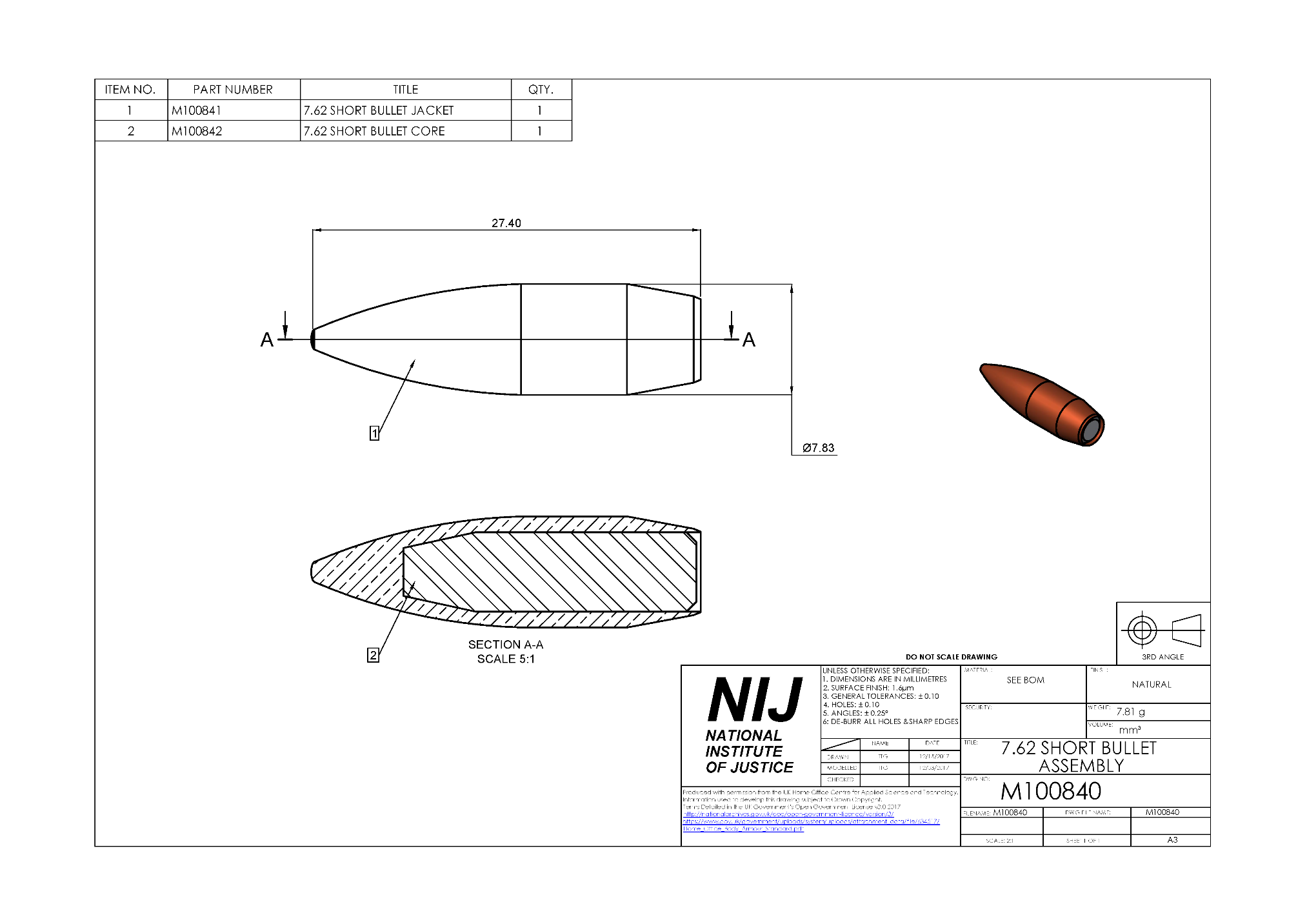 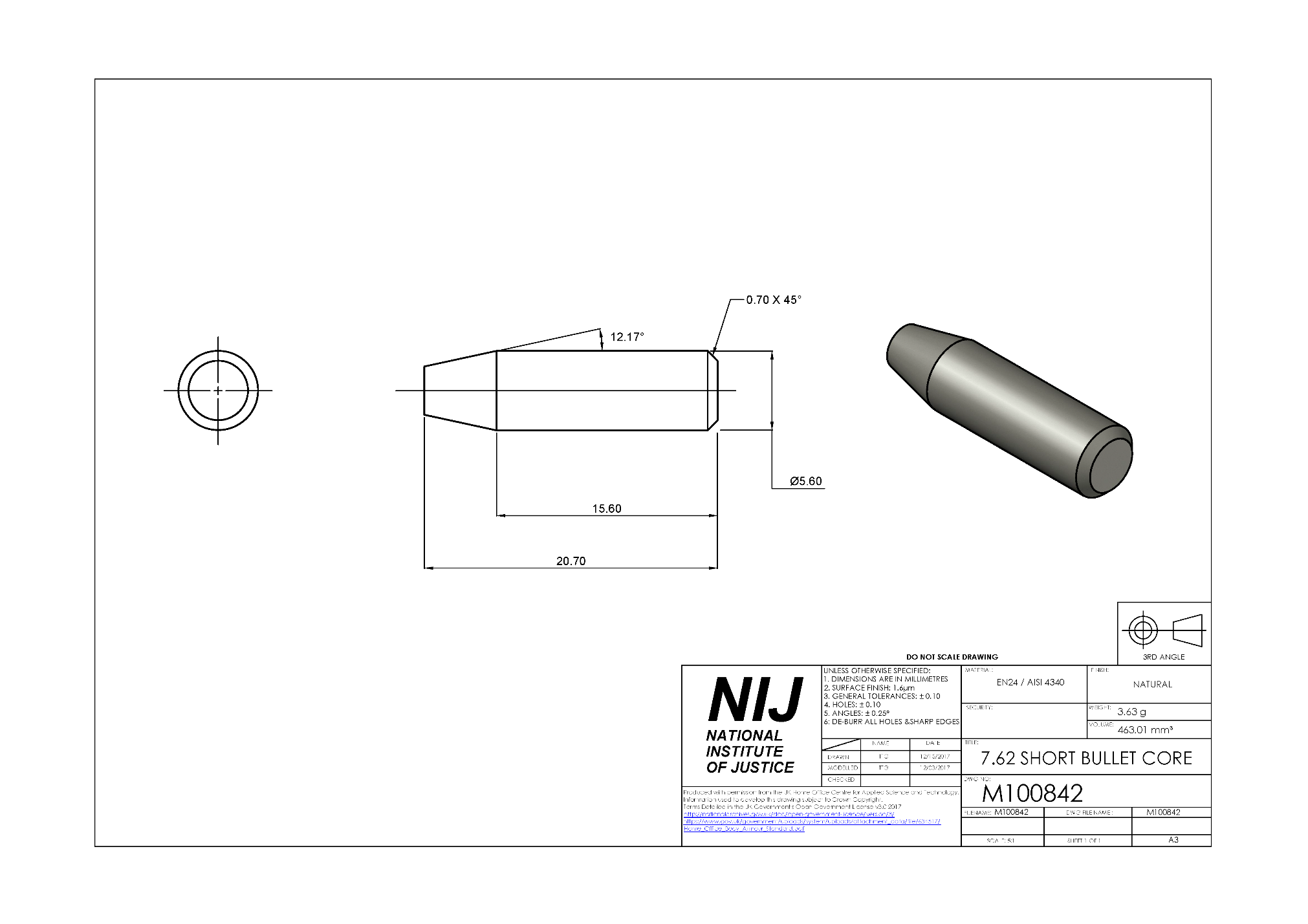 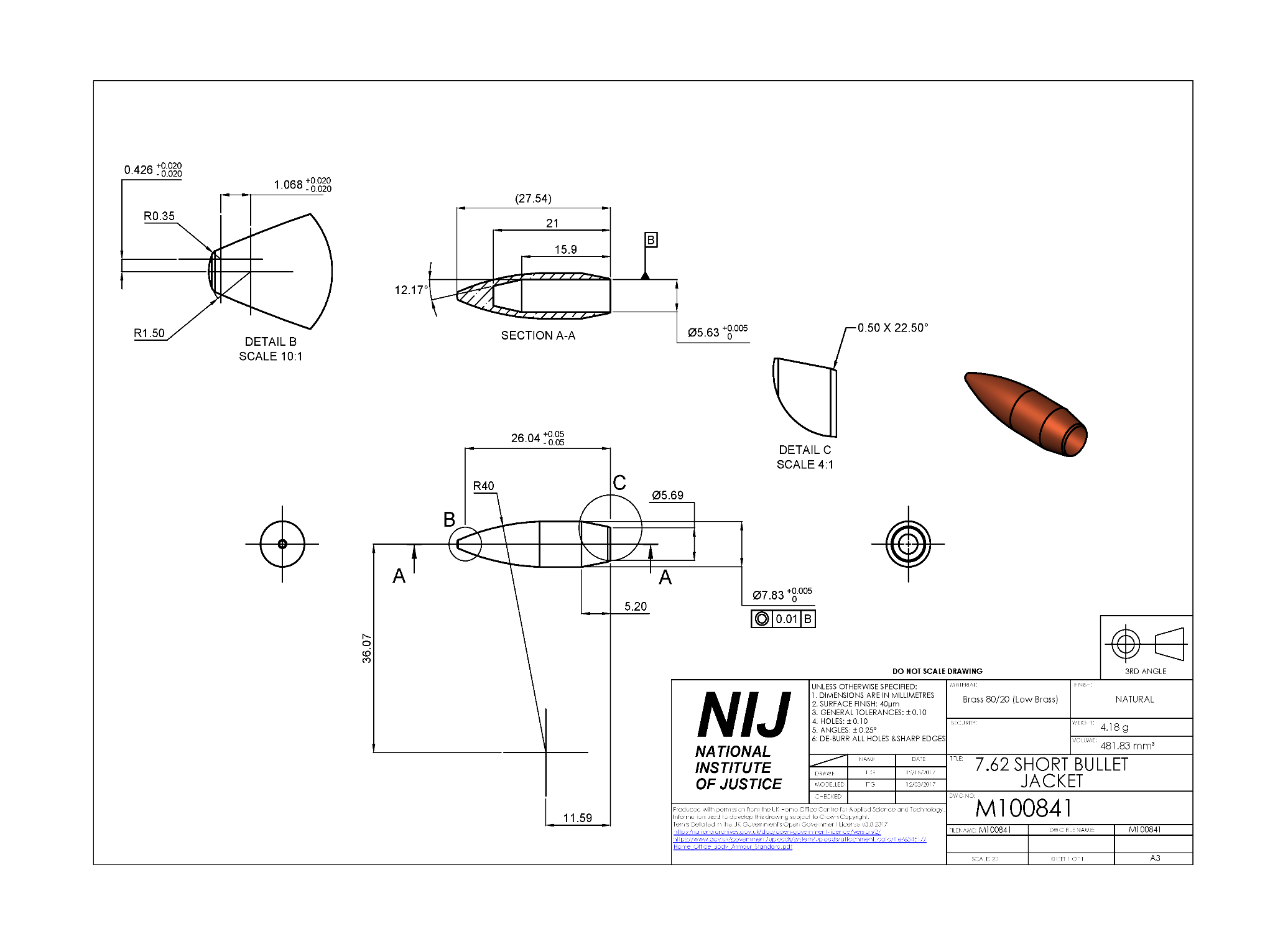 NIJ HG Threat LevelTest Threat AmmunitionManufacturer
& Model IDReference VelocityNIJ HG1(Formerly NIJ 0101.06 Level II)9mm Luger FMJ RN 124 grainsRemington #235581305 ft/s(398 m/s)NIJ HG1(Formerly NIJ 0101.06 Level II).357 Mag JSP 158 grainsRemington #228471430 ft/s(436 m/s)NIJ HG2(Formerly NIJ 0101.06 Level IIIA)9mm Luger FMJ RN 124 grainsRemington #235581470 ft/s(448 m/s)NIJ HG2(Formerly NIJ 0101.06 Level IIIA).44 MAG JHP 240 grainsSpeer #4453 or #473611430 ft/s(436 m/s)NIJ RF Threat LevelTest Threat AmmunitionManufacturer
& Model IDReference VelocityNIJ RF1(Enhanced version of NIJ 0101.06 Level III)7.62x51mm M80 Ball NATO FMJ Steel Jacket
Spire PT BT149 +0/-3 grainsU.S. military supply or rounds meeting NATO specifications2780 ft/s(847 m/s)NIJ RF1(Enhanced version of NIJ 0101.06 Level III)7.62x39mm Surrogate test roundSee Figure 1a, b & c2380 ft/s(725 m/s)NIJ RF1(Enhanced version of NIJ 0101.06 Level III)5.56mm M193 BT56 +0/-2 grainsU.S. military supply or rounds meeting NATO specifications3250 ft/s(990 m/s)NIJ RF2(Same as NIJ RF1 plus 5.56 mm M855)7.62x51mm M80 Ball NATO FMJ Steel Jacket
Spire PT BT149 +0/-3 grainsUS military supply or rounds meeting NATO specifications2780 ft/s(847 m/s)NIJ RF2(Same as NIJ RF1 plus 5.56 mm M855)7.62x39mm Surrogate test roundSee Figure 1a, b & c2380 ft/s(725 m/s)NIJ RF2(Same as NIJ RF1 plus 5.56 mm M855)5.56mm M193 BT56 +0/-2 grainsU.S. military supply or rounds meeting NATO specifications3250 ft/s(990 m/s)NIJ RF2(Same as NIJ RF1 plus 5.56 mm M855)5.56mm M855 BT61.8 ± 1.5 grainsU.S. military supply or rounds meeting NATO specifications3115 ft/s(950 m/s)NIJ RF3(Formerly NIJ 0101.06 Level IV)30.06 M2 AP FMJSpire PT AP165.7 +0/-7 grainsU.S. military supply or rounds meeting NATO specifications2880 ft/s(878 m/s)